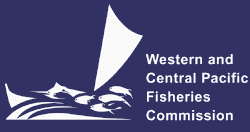 NORTHERN COMMITTEESIXTEENTH REGULAR SESSIONELECTRONIC MEETING[To be confirmed]Updated information on North Pacific albacore fishing effort(Reference: Attachment C/Annex A in NC7 Summary Report)WCPFC-NC16-2020/WP-01SecretariatTable 1. Average annual catch of North Pacific albacore (metric tonnes)Table 1-1. Average annual catch of NP albacore during 2006-2010 (from Table 1)Table 2. Fishing effort fishing for North Pacific albacore*  Data in the WCPO were confidentialTable 2 (continued). Fishing effort fishing for North Pacific albacoreItalic = preliminary data*  Data in the WCPO were confidentialTable 2-1. As requested by the NC12 (Paragraph 57) related to Paragraph 2 in CMM 2005-03, CCMs are requested to report on how to control their fishing effort fishing for North Pacific albacore by indicating, for example, limiting vessels, fishing days, licenses, or some other measures. CCMCCMData pertain to WCPFC Area only or entire N Pacific?Data pertain to WCPFC Area only or entire N Pacific?Fisheries with ANY catch of NP albacoreFisheries with ANY catch of NP albacore"Fishing for" NP albacore? (Y/N)2006-2010 average annual catchCanadaCanadaN Pacific total catchesN Pacific total catchesAlbacore trollAlbacore trollY5,911 Total catches for Canada:Total catches for Canada:Total catches for Canada:Total catches for Canada:Total catches for Canada:Total catches for Canada:Total catches for Canada:5,911 Catches in fisheries "fishing for" NP albacore:Catches in fisheries "fishing for" NP albacore:Catches in fisheries "fishing for" NP albacore:Catches in fisheries "fishing for" NP albacore:Catches in fisheries "fishing for" NP albacore:Catches in fisheries "fishing for" NP albacore:Catches in fisheries "fishing for" NP albacore:5,911 % of total catch in fisheries "fishing for" NP albacore:% of total catch in fisheries "fishing for" NP albacore:% of total catch in fisheries "fishing for" NP albacore:% of total catch in fisheries "fishing for" NP albacore:% of total catch in fisheries "fishing for" NP albacore:% of total catch in fisheries "fishing for" NP albacore:% of total catch in fisheries "fishing for" NP albacore:100ChinaChinaN. PacificN. PacificLonglineLonglineY1,967N. PacificN. PacificLonglineLonglineN98Total catches for China:Total catches for China:Total catches for China:Total catches for China:Total catches for China:Total catches for China:Total catches for China:1,967Catches in fisheries "fishing for" NP albacore:Catches in fisheries "fishing for" NP albacore:Catches in fisheries "fishing for" NP albacore:Catches in fisheries "fishing for" NP albacore:Catches in fisheries "fishing for" NP albacore:Catches in fisheries "fishing for" NP albacore:Catches in fisheries "fishing for" NP albacore:1,869% of total catch in fisheries "fishing for" NP albacore:% of total catch in fisheries "fishing for" NP albacore:% of total catch in fisheries "fishing for" NP albacore:% of total catch in fisheries "fishing for" NP albacore:% of total catch in fisheries "fishing for" NP albacore:% of total catch in fisheries "fishing for" NP albacore:% of total catch in fisheries "fishing for" NP albacore:95Note: Historically, there are 10 longliners seasonally operating  in the high seas of Northern Pacific Ocean targeting albacore, which covered the Convention Areas of WCPFC and IATTCNote: Historically, there are 10 longliners seasonally operating  in the high seas of Northern Pacific Ocean targeting albacore, which covered the Convention Areas of WCPFC and IATTCNote: Historically, there are 10 longliners seasonally operating  in the high seas of Northern Pacific Ocean targeting albacore, which covered the Convention Areas of WCPFC and IATTCNote: Historically, there are 10 longliners seasonally operating  in the high seas of Northern Pacific Ocean targeting albacore, which covered the Convention Areas of WCPFC and IATTCNote: Historically, there are 10 longliners seasonally operating  in the high seas of Northern Pacific Ocean targeting albacore, which covered the Convention Areas of WCPFC and IATTCNote: Historically, there are 10 longliners seasonally operating  in the high seas of Northern Pacific Ocean targeting albacore, which covered the Convention Areas of WCPFC and IATTCNote: Historically, there are 10 longliners seasonally operating  in the high seas of Northern Pacific Ocean targeting albacore, which covered the Convention Areas of WCPFC and IATTCNote: Historically, there are 10 longliners seasonally operating  in the high seas of Northern Pacific Ocean targeting albacore, which covered the Convention Areas of WCPFC and IATTCCook IslandsCook IslandsN Pacific total catchesN Pacific total catchesAlbacore trollAlbacore trollY31N Pacific total catchesN Pacific total catchesLonglineLonglineY8Total catches for Cook Islands:Total catches for Cook Islands:Total catches for Cook Islands:Total catches for Cook Islands:Total catches for Cook Islands:Total catches for Cook Islands:Total catches for Cook Islands:39Catches in fisheries "fishing for" NP albacore:Catches in fisheries "fishing for" NP albacore:Catches in fisheries "fishing for" NP albacore:Catches in fisheries "fishing for" NP albacore:Catches in fisheries "fishing for" NP albacore:Catches in fisheries "fishing for" NP albacore:Catches in fisheries "fishing for" NP albacore:39% of total catch in fisheries "fishing for" NP albacore:% of total catch in fisheries "fishing for" NP albacore:% of total catch in fisheries "fishing for" NP albacore:% of total catch in fisheries "fishing for" NP albacore:% of total catch in fisheries "fishing for" NP albacore:% of total catch in fisheries "fishing for" NP albacore:% of total catch in fisheries "fishing for" NP albacore:100FijiFiji1.188mtTotal catches for Fiji Islands:Total catches for Fiji Islands:Total catches for Fiji Islands:Total catches for Fiji Islands:Total catches for Fiji Islands:Total catches for Fiji Islands:Total catches for Fiji Islands:1.188mtCatches in fisheries "fishing for" NP albacore:Catches in fisheries "fishing for" NP albacore:Catches in fisheries "fishing for" NP albacore:Catches in fisheries "fishing for" NP albacore:Catches in fisheries "fishing for" NP albacore:Catches in fisheries "fishing for" NP albacore:Catches in fisheries "fishing for" NP albacore:None% of total catch in fisheries "fishing for" NP albacore:% of total catch in fisheries "fishing for" NP albacore:% of total catch in fisheries "fishing for" NP albacore:% of total catch in fisheries "fishing for" NP albacore:% of total catch in fisheries "fishing for" NP albacore:% of total catch in fisheries "fishing for" NP albacore:% of total catch in fisheries "fishing for" NP albacore:NoneJapanJapanCA onlyCA onlyLL CoastLL CoastY16,817LL DWLL DWY4,230PL CoastPL CoastN89PL DWPL DWY24,504PS CoastPS CoastN14PS DWPS DWN1,841GN GN N430TrollTrollN505Set NetSet NetN52OthersOthersN36Total catches for Japan:Total catches for Japan:Total catches for Japan:Total catches for Japan:Total catches for Japan:Total catches for Japan:Total catches for Japan:48,518Catches in fisheries "fishing for" NP albacore:Catches in fisheries "fishing for" NP albacore:Catches in fisheries "fishing for" NP albacore:Catches in fisheries "fishing for" NP albacore:Catches in fisheries "fishing for" NP albacore:Catches in fisheries "fishing for" NP albacore:Catches in fisheries "fishing for" NP albacore:45,551% of total catch in fisheries "fishing for" NP albacore:% of total catch in fisheries "fishing for" NP albacore:% of total catch in fisheries "fishing for" NP albacore:% of total catch in fisheries "fishing for" NP albacore:% of total catch in fisheries "fishing for" NP albacore:% of total catch in fisheries "fishing for" NP albacore:% of total catch in fisheries "fishing for" NP albacore:94KoreaKoreaCA onlyCA onlyLL DWLL DWY18CA onlyCA onlyLL DWLL DWN157Total catches for Korea:Total catches for Korea:Total catches for Korea:Total catches for Korea:Total catches for Korea:Total catches for Korea:Total catches for Korea:175Catches in fisheries "fishing for" NP albacore:Catches in fisheries "fishing for" NP albacore:Catches in fisheries "fishing for" NP albacore:Catches in fisheries "fishing for" NP albacore:Catches in fisheries "fishing for" NP albacore:Catches in fisheries "fishing for" NP albacore:Catches in fisheries "fishing for" NP albacore:18% of total catch in fisheries "fishing for" NP albacore:% of total catch in fisheries "fishing for" NP albacore:% of total catch in fisheries "fishing for" NP albacore:% of total catch in fisheries "fishing for" NP albacore:% of total catch in fisheries "fishing for" NP albacore:% of total catch in fisheries "fishing for" NP albacore:% of total catch in fisheries "fishing for" NP albacore:10NOTE: Three LL DW participated in fishing for NP Albacore in 2007 and 2008, and the catch was 87 tons.NOTE: Three LL DW participated in fishing for NP Albacore in 2007 and 2008, and the catch was 87 tons.NOTE: Three LL DW participated in fishing for NP Albacore in 2007 and 2008, and the catch was 87 tons.NOTE: Three LL DW participated in fishing for NP Albacore in 2007 and 2008, and the catch was 87 tons.NOTE: Three LL DW participated in fishing for NP Albacore in 2007 and 2008, and the catch was 87 tons.NOTE: Three LL DW participated in fishing for NP Albacore in 2007 and 2008, and the catch was 87 tons.NOTE: Three LL DW participated in fishing for NP Albacore in 2007 and 2008, and the catch was 87 tons.NOTE: Three LL DW participated in fishing for NP Albacore in 2007 and 2008, and the catch was 87 tons.PhilippinesPhilippinesN PacificN PacificothersothersN75Total catches for Philippines (average for 2009-2011):Total catches for Philippines (average for 2009-2011):Total catches for Philippines (average for 2009-2011):Total catches for Philippines (average for 2009-2011):Total catches for Philippines (average for 2009-2011):Total catches for Philippines (average for 2009-2011):Total catches for Philippines (average for 2009-2011):75Catches in fisheries "fishing for" NP albacore:Catches in fisheries "fishing for" NP albacore:Catches in fisheries "fishing for" NP albacore:Catches in fisheries "fishing for" NP albacore:Catches in fisheries "fishing for" NP albacore:Catches in fisheries "fishing for" NP albacore:Catches in fisheries "fishing for" NP albacore:0% of total catch in fisheries "fishing for" NP albacore:% of total catch in fisheries "fishing for" NP albacore:% of total catch in fisheries "fishing for" NP albacore:% of total catch in fisheries "fishing for" NP albacore:% of total catch in fisheries "fishing for" NP albacore:% of total catch in fisheries "fishing for" NP albacore:% of total catch in fisheries "fishing for" NP albacore:0NOTE: Catches are mainly from artisanal Hook-and-Line Gear (non-targeting ALB)NOTE: Catches are mainly from artisanal Hook-and-Line Gear (non-targeting ALB)NOTE: Catches are mainly from artisanal Hook-and-Line Gear (non-targeting ALB)NOTE: Catches are mainly from artisanal Hook-and-Line Gear (non-targeting ALB)NOTE: Catches are mainly from artisanal Hook-and-Line Gear (non-targeting ALB)NOTE: Catches are mainly from artisanal Hook-and-Line Gear (non-targeting ALB)NOTE: Catches are mainly from artisanal Hook-and-Line Gear (non-targeting ALB)NOTE: Catches are mainly from artisanal Hook-and-Line Gear (non-targeting ALB)Chinese TaipeiChinese TaipeiN PacificN Pacificalbacore LLalbacore LLY2,548N PacificN PacificLL othersLL othersN552Total catches for Chinese Taipei:Total catches for Chinese Taipei:Total catches for Chinese Taipei:Total catches for Chinese Taipei:Total catches for Chinese Taipei:Total catches for Chinese Taipei:Total catches for Chinese Taipei:3,100Catches in fisheries "fishing for" NP albacore:Catches in fisheries "fishing for" NP albacore:Catches in fisheries "fishing for" NP albacore:Catches in fisheries "fishing for" NP albacore:Catches in fisheries "fishing for" NP albacore:Catches in fisheries "fishing for" NP albacore:Catches in fisheries "fishing for" NP albacore:2,548% of total catch in fisheries "fishing for" NP albacore:% of total catch in fisheries "fishing for" NP albacore:% of total catch in fisheries "fishing for" NP albacore:% of total catch in fisheries "fishing for" NP albacore:% of total catch in fisheries "fishing for" NP albacore:% of total catch in fisheries "fishing for" NP albacore:% of total catch in fisheries "fishing for" NP albacore:82United StatesUnited StatesN PacificN PacificAlbacore trollAlbacore trollY12,344LonglineLonglineN288GillnetGillnetN3Pole and linePole and lineN0Purse seinePurse seineN23OtherOtherN577Total catches for United States:Total catches for United States:Total catches for United States:Total catches for United States:Total catches for United States:Total catches for United States:Total catches for United States:13,236Catches in fisheries "fishing for" NP albacore:Catches in fisheries "fishing for" NP albacore:Catches in fisheries "fishing for" NP albacore:Catches in fisheries "fishing for" NP albacore:Catches in fisheries "fishing for" NP albacore:Catches in fisheries "fishing for" NP albacore:Catches in fisheries "fishing for" NP albacore:12,344% of total catch in fisheries "fishing for" NP albacore:% of total catch in fisheries "fishing for" NP albacore:% of total catch in fisheries "fishing for" NP albacore:% of total catch in fisheries "fishing for" NP albacore:% of total catch in fisheries "fishing for" NP albacore:% of total catch in fisheries "fishing for" NP albacore:% of total catch in fisheries "fishing for" NP albacore:93NOTE:     1) These USA (2006-2010) data may not be confirmed from figures available to the Secretariat.     2) US response: See all our annual reports under CMM 2005-03, the latest of which is dated 30 April 2012.NOTE:     1) These USA (2006-2010) data may not be confirmed from figures available to the Secretariat.     2) US response: See all our annual reports under CMM 2005-03, the latest of which is dated 30 April 2012.NOTE:     1) These USA (2006-2010) data may not be confirmed from figures available to the Secretariat.     2) US response: See all our annual reports under CMM 2005-03, the latest of which is dated 30 April 2012.NOTE:     1) These USA (2006-2010) data may not be confirmed from figures available to the Secretariat.     2) US response: See all our annual reports under CMM 2005-03, the latest of which is dated 30 April 2012.NOTE:     1) These USA (2006-2010) data may not be confirmed from figures available to the Secretariat.     2) US response: See all our annual reports under CMM 2005-03, the latest of which is dated 30 April 2012.NOTE:     1) These USA (2006-2010) data may not be confirmed from figures available to the Secretariat.     2) US response: See all our annual reports under CMM 2005-03, the latest of which is dated 30 April 2012.NOTE:     1) These USA (2006-2010) data may not be confirmed from figures available to the Secretariat.     2) US response: See all our annual reports under CMM 2005-03, the latest of which is dated 30 April 2012.NOTE:     1) These USA (2006-2010) data may not be confirmed from figures available to the Secretariat.     2) US response: See all our annual reports under CMM 2005-03, the latest of which is dated 30 April 2012.VanuatuVanuatuCA onlyCA onlyLLLLYTotal catches for Vanuatu:Total catches for Vanuatu:Total catches for Vanuatu:Total catches for Vanuatu:Total catches for Vanuatu:Total catches for Vanuatu:Total catches for Vanuatu:Catches in fisheries "fishing for" NP albacore:Catches in fisheries "fishing for" NP albacore:Catches in fisheries "fishing for" NP albacore:Catches in fisheries "fishing for" NP albacore:Catches in fisheries "fishing for" NP albacore:Catches in fisheries "fishing for" NP albacore:Catches in fisheries "fishing for" NP albacore:% of total catch in fisheries "fishing for" NP albacore:% of total catch in fisheries "fishing for" NP albacore:% of total catch in fisheries "fishing for" NP albacore:% of total catch in fisheries "fishing for" NP albacore:% of total catch in fisheries "fishing for" NP albacore:% of total catch in fisheries "fishing for" NP albacore:% of total catch in fisheries "fishing for" NP albacore:Note: Note: Note: Note: Note: Note: Note: Note: BelizeBelizeCA onlyCA onlyLLLLY95Total catches for Belize:Total catches for Belize:Total catches for Belize:Total catches for Belize:Total catches for Belize:Total catches for Belize:Total catches for Belize:95Catches in fisheries "fishing for" NP albacore:Catches in fisheries "fishing for" NP albacore:Catches in fisheries "fishing for" NP albacore:Catches in fisheries "fishing for" NP albacore:Catches in fisheries "fishing for" NP albacore:Catches in fisheries "fishing for" NP albacore:Catches in fisheries "fishing for" NP albacore:95% of total catch in fisheries "fishing for" NP albacore:% of total catch in fisheries "fishing for" NP albacore:% of total catch in fisheries "fishing for" NP albacore:% of total catch in fisheries "fishing for" NP albacore:% of total catch in fisheries "fishing for" NP albacore:% of total catch in fisheries "fishing for" NP albacore:% of total catch in fisheries "fishing for" NP albacore:100NOTE: catch unsegregated by areaNOTE: catch unsegregated by areaNOTE: catch unsegregated by areaNOTE: catch unsegregated by areaNOTE: catch unsegregated by areaNOTE: catch unsegregated by areaNOTE: catch unsegregated by areaNOTE: catch unsegregated by areaFederated States of MicronesiaFederated States of MicronesiaCA onlyCA onlyLLLLN18Total catches for FSM:Total catches for FSM:Total catches for FSM:Total catches for FSM:Total catches for FSM:Total catches for FSM:Total catches for FSM:18Catches in fisheries "fishing for" NP albacore:Catches in fisheries "fishing for" NP albacore:Catches in fisheries "fishing for" NP albacore:Catches in fisheries "fishing for" NP albacore:Catches in fisheries "fishing for" NP albacore:Catches in fisheries "fishing for" NP albacore:Catches in fisheries "fishing for" NP albacore:0% of total catch in fisheries "fishing for" NP albacore:% of total catch in fisheries "fishing for" NP albacore:% of total catch in fisheries "fishing for" NP albacore:% of total catch in fisheries "fishing for" NP albacore:% of total catch in fisheries "fishing for" NP albacore:% of total catch in fisheries "fishing for" NP albacore:% of total catch in fisheries "fishing for" NP albacore:0NOTE: Commenced fishery in 2009NOTE: Commenced fishery in 2009NOTE: Commenced fishery in 2009NOTE: Commenced fishery in 2009NOTE: Commenced fishery in 2009NOTE: Commenced fishery in 2009NOTE: Commenced fishery in 2009NOTE: Commenced fishery in 2009Marshall IslandsMarshall IslandsCA onlyCA onlyLLLLNN/ATotal catches for RMI:Total catches for RMI:Total catches for RMI:Total catches for RMI:Total catches for RMI:Total catches for RMI:Total catches for RMI:Catches in fisheries "fishing for" NP albacore:Catches in fisheries "fishing for" NP albacore:Catches in fisheries "fishing for" NP albacore:Catches in fisheries "fishing for" NP albacore:Catches in fisheries "fishing for" NP albacore:Catches in fisheries "fishing for" NP albacore:Catches in fisheries "fishing for" NP albacore:% of total catch in fisheries "fishing for" NP albacore:% of total catch in fisheries "fishing for" NP albacore:% of total catch in fisheries "fishing for" NP albacore:% of total catch in fisheries "fishing for" NP albacore:% of total catch in fisheries "fishing for" NP albacore:% of total catch in fisheries "fishing for" NP albacore:% of total catch in fisheries "fishing for" NP albacore:NOTE: Commenced fishery in 2008NOTE: Commenced fishery in 2008NOTE: Commenced fishery in 2008NOTE: Commenced fishery in 2008NOTE: Commenced fishery in 2008NOTE: Commenced fishery in 2008NOTE: Commenced fishery in 2008VietnamEEZ onlyEEZ onlyLLLLNN13Total catches for Vietnam (average of 2000-2011):Total catches for Vietnam (average of 2000-2011):Total catches for Vietnam (average of 2000-2011):Total catches for Vietnam (average of 2000-2011):Total catches for Vietnam (average of 2000-2011):Total catches for Vietnam (average of 2000-2011):Total catches for Vietnam (average of 2000-2011):13Catches in fisheries "fishing for" NP albacore:Catches in fisheries "fishing for" NP albacore:Catches in fisheries "fishing for" NP albacore:Catches in fisheries "fishing for" NP albacore:Catches in fisheries "fishing for" NP albacore:Catches in fisheries "fishing for" NP albacore:Catches in fisheries "fishing for" NP albacore:0% of total catch in fisheries "fishing for" NP albacore:% of total catch in fisheries "fishing for" NP albacore:% of total catch in fisheries "fishing for" NP albacore:% of total catch in fisheries "fishing for" NP albacore:% of total catch in fisheries "fishing for" NP albacore:% of total catch in fisheries "fishing for" NP albacore:% of total catch in fisheries "fishing for" NP albacore:0Note: Catches are mainly from LL only; and there is also possibility of wrongly identify by enumerators to account yellowfin and bigeye as albacoreNote: Catches are mainly from LL only; and there is also possibility of wrongly identify by enumerators to account yellowfin and bigeye as albacoreNote: Catches are mainly from LL only; and there is also possibility of wrongly identify by enumerators to account yellowfin and bigeye as albacoreNote: Catches are mainly from LL only; and there is also possibility of wrongly identify by enumerators to account yellowfin and bigeye as albacoreNote: Catches are mainly from LL only; and there is also possibility of wrongly identify by enumerators to account yellowfin and bigeye as albacoreNote: Catches are mainly from LL only; and there is also possibility of wrongly identify by enumerators to account yellowfin and bigeye as albacoreNote: Catches are mainly from LL only; and there is also possibility of wrongly identify by enumerators to account yellowfin and bigeye as albacoreCountryTarget categoryCA onlyN PacificCanadaTarget5,911 CanadaNon-Target0ChinaTarget1,869ChinaNon-Target98Cook IslandsTarget39Cook IslandsNon-Target0FijiTarget0FijiNon-Target                          1.188JapanTarget45,551JapanNon-Target2,967KoreaTarget18KoreaNon-Target157PhilippinesTarget0PhilippinesNon-Target75Chinese TaipeiTarget2,548Chinese TaipeiNon-Target552United States of AmericaTarget12,344United States of AmericaNon-Target892VanuatuTarget2,660 VanuatuNon-Target0 0BelizeTarget95BelizeNon-Target0FSMTarget0FSMNon-Target18Marshall IslandsTargetMarshall IslandsNon-TargetVietnamTarget0VietnamNon-Target13Total CatchTotal CatchTotal CatchTotal CatchCA onlyN PacificTotal catchTarget47,45822,699Total catchNon-T3,1421,630Total catchTotal catch50,60024,329ProportionTarget94%93%ProportionNon-T6%7%Proportion100%100%CCMAreaFishery2002-04 Average2002-04 Average200520052006200620072007200820082009200920102010CCMAreaFisheryNo. of vesselsVessel daysNo. of vesselsVessel daysNo. of vesselsVessel daysNo. of vesselsVessel daysNo. of vesselsVessel daysNo. of vesselsVessel daysNo. of vesselsVessel daysCanadaN PacificALB troll2158,8982138,5641746,2432076,9021375,7731386,5401617,294CanadaCA onlyALB troll82561560000000000ChinaN PacificLL101,250101,2301011502260225022802240Cook IslandsN PacificALB troll418322402171157100000Cook IslandsN PacificLL1214001371170000FijiN PacificLL00000000000012JapanCA onlyLL Coast29640.98828941,19728743,36627343,48027640,03028043,53628645,877JapanLL DW63326,85159121,54853821,18649421,71248017,82336112,06034213,084JapanPL DW14119,83913420,44212516,05910616,93110415,66710415,24810115,541KoreaCA onlyLL DW131,07232683107PhilippinesN PacificHandlineChinese TaipeiN PacificALB LL25232,363244,156213,360182,603132,082202,093USAN PacificALB troll13,31111,55210,89211,55211,13813,33913,076USACA onlyALB troll7893716642***VanuatuN PacificLLBelize4049CCMAreaFishery2002-04 Average2002-04 Average201120112012201220132013201420142015201520162016CCMAreaFisheryNo. of vesselsVessel daysNo. of vesselsVessel daysNo. of vesselsVessel daysNo. of vesselsVessel daysNo. of vesselsVessel daysNo. of vesselsVessel daysNo. of vesselsVessel daysCanadaN PacificALB troll2158,8981618,5561725,9741836,4651604,7471645,1971525,359CanadaCA onlyALB troll8256132214000000ChinaN PacificLL101,2501012401012801012201012901090010910Cook IslandsN PacificALB troll4183Cook IslandsN PacificLL12222168FijiN PacificLL00009230299202066310888170JapanCA onlyLL Coast29640,98827342,99626638,97724837,52924635,36223737.80122937,308JapanLL DW63326,85134112,68332013,81832113,40630513,30528511,76325610,419JapanPL DW14119,8399813,4339514,6468512,7818412,1478412,7438113,923KoreaCA onlyLL DW131,072597,40711,0611,7461,224857934PhilippinesCA onlyArtisanal fishery (non-targeting)Chinese TaipeiN PacificALB LL25211,839211,423222,108222,348232,401242,259USAN PacificALB troll13,31113,98315,21813,50912,19911,50612,743USACA onlyALB troll789155**780VanuatuN PacificLLBelizeCCMAreaFishery2002-04 Average2002-04 Average201720172018201820192019202020202021202120222022CCMAreaFisheryNo. of vesselsVessel daysNo. of vesselsVessel daysNo. of vesselsVessel daysNo. of vesselsVessel daysNo. of vesselsVessel daysNo. of vesselsVessel daysNo. of vesselsVessel daysCanadaN PacificALB troll2158,8981214,9781214,196CanadaCA onlyALB troll8256510000ChinaN PacificLL101,2501085010838Cook IslandsN PacificALB troll41830000Cook IslandsN PacificLL120000FijiN PacificLLJapanCA onlyLL Coast29640,988233229JapanLL DW63326,851253248JapanPL DW14119,8398280KoreaCA onlyLL DW131,0721,9901,345KoreaCA only00PhilippinesChinese TaipeiN PacificALB LL25252,567252,943USAN PacificALB troll13,31112,673USACA onlyALB troll789VanuatuN PacificLLBelizeCCMAreaFisheryRegulation of fishing effortCanadaN PacificALB trollCanada issues domestic “CT” fishing licences for Albacore Tuna. The CT licence is intended to act as a management measure to strengthen management of the domestic tuna fishery, and help ensure Canada is meeting international obligations related to effort. As of 2013, commercial licence holders wanting to harvest tuna are required to hold a primary licence (with Schedule II privileges) and apply for/receive a separate CT (Tuna) licence. The CT licence authorizes fishing of Pacific Albacore tuna in Canada’s Exclusive Economic Zone (EEZ) and on the high seas under separate licence conditions. The CT licence is vessel-based and must be renewed annually.Canadian licence holders without a primary licence are able to access tuna in international high seas waters through “Section 68 High Seas” licenses. The Section 68 licence is intended to act as a management measure to strengthen management of the tuna fishery in the high seas, and help ensure Canada is meeting international obligations related to effort. The Section 68 licence must be renewed annually.CanadaCA onlyALB trollCanada issues domestic “CT” fishing licences for Albacore Tuna. The CT licence is intended to act as a management measure to strengthen management of the domestic tuna fishery, and help ensure Canada is meeting international obligations related to effort. As of 2013, commercial licence holders wanting to harvest tuna are required to hold a primary licence (with Schedule II privileges) and apply for/receive a separate CT (Tuna) licence. The CT licence authorizes fishing of Pacific Albacore tuna in Canada’s Exclusive Economic Zone (EEZ) and on the high seas under separate licence conditions. The CT licence is vessel-based and must be renewed annually.Canadian licence holders without a primary licence are able to access tuna in international high seas waters through “Section 68 High Seas” licenses. The Section 68 licence is intended to act as a management measure to strengthen management of the tuna fishery in the high seas, and help ensure Canada is meeting international obligations related to effort. The Section 68 licence must be renewed annually.ChinaN PacificLLCook IslandsN PacificALB trollNot Applicable, CK has no troll vessels in the fisheryCook IslandsN PacificLLLimited by license. FijiN PacificLLVessel Size class & capacity, Licenses and other measures specified in Offshore Fisheries Management Act 2012 & Offshore Fisheries Management Regulation 2014 and National Strategy for Fiji Fishing Vessels Operating in Areas Beyond National Jurisdiction.JapanCA onlyLL CoastThe number of fishing vessels is limited by the license system.JapanLL DWThe number of fishing vessels is limited by the license system.JapanPL DWThe number of fishing vessels is limited by the license system.KoreaCA onlyLL DWThere has been no Korean flagged fishing vessel targeting for N.ALB. However, all authorized fishing vessels operating in the CA are required to report their catches including non-targeting species daily via the e-reporting system. Philippines--Not applicableChinese TaipeiN PacificALB LLWe have limited the number of our fishing vessels fishing for North Pacific albacore to stay below 25 since CMM 2005-03 was implemented. The vessel number is controlled when we issue the fishing permit every year.For other fishing vessels that are not allowed to fishing for North Pacific albacore, their bycatches of this albacore would be monitored to stay below certain ratioUSAN PacificALB trollThe United States has a single fleet that fishes for North Pacific albacore in the Convention Area: the albacore troll fleet is based out of the U.S. West Coast. The albacore troll fleet is not currently subject to effort or catch controls, but permitting, VMS, and reporting (through vessel logbooks) requirements enable the United States to monitor the fishery, including levels of participation, fishing effort and catches. The United States will continue to monitor fishing effort and implement any controls needed to comply with paragraph 2 of the CMM, as well as with relevant decisions adopted in other RFMOs (IATTC).USACA onlyALB trollThe United States has a single fleet that fishes for North Pacific albacore in the Convention Area: the albacore troll fleet is based out of the U.S. West Coast. The albacore troll fleet is not currently subject to effort or catch controls, but permitting, VMS, and reporting (through vessel logbooks) requirements enable the United States to monitor the fishery, including levels of participation, fishing effort and catches. The United States will continue to monitor fishing effort and implement any controls needed to comply with paragraph 2 of the CMM, as well as with relevant decisions adopted in other RFMOs (IATTC).VanuatuN PacificBelizeFSMKiribatiMexicoVietnam